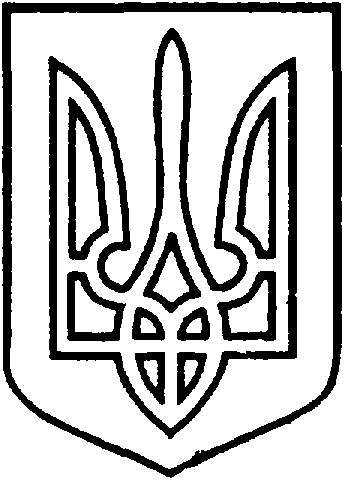 УКРАЇНАВІЙСЬКОВО-ЦИВІЛЬНААДМІНІСТРАЦІЯМІСТАСЄВЄРОДОНЕЦЬКЛУГАНСЬКОЇОБЛАСТІРОЗПОРЯДЖЕННЯКЕРІВНИКА ВІЙСЬКОВО-ЦИВІЛЬНОЇ  АДМІНІСТРАЦІЇЛуганська обл., м. Сєвєродонецьк,бульвар Дружби Народів, 32«01» жовтня2020  року                                                                       №579Про доповнення переліку другого типуоб’єктів нерухомого майна територіальної громадим. Сєвєродонецька Луганської обл.,що підлягають передачі в орендуу 2020-2021 роках, який затверджений розпорядженнямкерівника військово-цивільної адміністраціївід 09.09.2020 року №348Керуючись п.1.ст.1, п.12.ст.3, п.п.10,12п.1 ст.4 Закону України «Про військово-цивільні адміністрації»,Законом України «Про оренду державного та комунального майна»,Порядком передачі в оренду державного та комунального майна, що затверджений постановою КМУ «Деякі питання оренди державного та комунального майна» від 03.06.2020 р. № 483, враховуючи Перелік підприємств, установ, організацій, що надають соціально-важливі послуги населенню на території міста Сєвєродонецька Луганської області, що затвердженийрозпорядженням керівника військово-цивільної адміністрації від 22 вересня 2020 року № 473,з метою здійснення заходів з передачі в оренду комунального майна територіальної громади м. Сєвєродонецька Луганської обл.,ЗОБОВ’ЯЗУЮ:Доповнити перелік другого типу обєктів нерухомого майна територіальної громади м. Сєвєродонецька  Луганської обл., що підлягають передачі в оренду у 2020-2021 роках,затверджений розпорядженням керівника  військово-цивільної адміністрації від 09.09.2020 року № 348, об’єктами нерухомого майна згідно з  додатком  до цього розпорядження.2.	Фонду комунального майна Військово-цивільної адміністрації міста Сєвєродонецьк Луганської області та комунальним підприємствам, установам, організаціям - балансоутримувачам комунального майна вжити заходи щодо забезпечення використання об’єктів, вказаних у п.1 та додатку до цього розпорядження, відповідно до вимог чинного законодавства України про оренду.3.	Дане розпорядження підлягає оприлюдненню.4.	Контроль за виконанням цього розпорядження покласти на заступника керівника військово-цивільної адміністрації міста Сєвєродонецьк Луганської області Ольшанського О.В.Керівниквійськово-цивільної адміністрації                              Олександр СТРЮК Додаток  до розпорядження керівника військово-цивільної адміністрації міста Сєвєродонецьк Луганської області  від « 01 »жовтня 2020 року № 579Об’єкти нерухомого майна територіальної громади м. Сєвєродонецька Луганської обл.,що включаються до Переліку другого типу та  підлягають передачі в оренду без аукціонуу 2020-2021 рокахКерівниквійськово-цивільної адміністрації                              Олександр СТРЮК№ з/пНайменування обєктуІнв.№Адреса розташуванняХарактеристикаПлощакв.мЦільове використанняБалансоутримувач – КНП «Сєвєродонецька міська багатопрофільна лікарня» Сєвєродонецької міської радиБалансоутримувач – КНП «Сєвєродонецька міська багатопрофільна лікарня» Сєвєродонецької міської радиБалансоутримувач – КНП «Сєвєродонецька міська багатопрофільна лікарня» Сєвєродонецької міської радиБалансоутримувач – КНП «Сєвєродонецька міська багатопрофільна лікарня» Сєвєродонецької міської радиБалансоутримувач – КНП «Сєвєродонецька міська багатопрофільна лікарня» Сєвєродонецької міської радиБалансоутримувач – КНП «Сєвєродонецька міська багатопрофільна лікарня» Сєвєродонецької міської радиБалансоутримувач – КНП «Сєвєродонецька міська багатопрофільна лікарня» Сєвєродонецької міської ради1Нежитлове приміщення  (Будівля відділення профілактики КНП «СМБЛ»)10310012вул.Сметаніна,5м.СєвєродонецькЛуганської обл.Приміщення на першому поверсібудівлі відділення профілактики КНП «СМБЛ»(теплопостачання, водопостачання, водовідведення,енергопостачання)36,87Розміщення суб’єкту господарювання, що надає соціальноважливі послуги населенню  на території міста СєвєродонецькаБалансоутримувач – КП «Житлосервіс «Світанок»Балансоутримувач – КП «Житлосервіс «Світанок»Балансоутримувач – КП «Житлосервіс «Світанок»Балансоутримувач – КП «Житлосервіс «Світанок»Балансоутримувач – КП «Житлосервіс «Світанок»Балансоутримувач – КП «Житлосервіс «Світанок»Балансоутримувач – КП «Житлосервіс «Світанок»1Нежитлове вбудоване приміщення10310351/1м.Сєвєродонецьк, вулГагаріна,115Нежитлове вбудоване приміщення, розташоване на 1 поверсі 3-х поверхової адміністративної будівлі1,0Розміщення суб’єкту господарювання, що надає соціальноважливі послуги населенню  на території міста СєвєродонецькаБалансоутримувач – КП «Сєвєродонецьктеплокомуненерго»Балансоутримувач – КП «Сєвєродонецьктеплокомуненерго»Балансоутримувач – КП «Сєвєродонецьктеплокомуненерго»Балансоутримувач – КП «Сєвєродонецьктеплокомуненерго»Балансоутримувач – КП «Сєвєродонецьктеплокомуненерго»Балансоутримувач – КП «Сєвєродонецьктеплокомуненерго»Балансоутримувач – КП «Сєвєродонецьктеплокомуненерго»1ЦТП-300008м.Сєвєродонецьк, 77 мкр.Частина виробничої будівлі, є електропостачання, теплопостачання, водопостачання, водовідведення19,9Розміщення суб’єкту господарювання, що надає соціально-важливі послуги населенню  на території міста Сєвєродонецька2ЦТП-500010м.Сєвєродонецьк, вул.Науки 1Частина виробничої будівлі, є електропостачання, теплопостачання, водопостачання, водовідведення20,6Розміщення суб’єкту господарювання, що надає соціально-важливі послуги населенню  на території міста Сєвєродонецька3ЦТП-600011м.Сєвєродонецьк, 81 мкрЧастина виробничої будівлі, є електропостачання, теплопостачання, водопостачання, водовідведення22,7Розміщення суб’єкту господарювання, що надає соціально-важливі послуги населенню  на території міста Сєвєродонецька4ЦТП-700012м.Сєвєродонецьк, 82 мкрЧастина виробничої будівлі, є електропостачання, теплопостачання, водопостачання, водовідведення27,6Розміщення суб’єкту господарювання, що надає соціально-важливі послугинаселенню  на території міста Сєвєродонецька5ЦТП-800013м.Сєвєродонецьк, ш.Будівельників, 29-АЧастина виробничої будівлі, є електропостачання, теплопостачання, водопостачання, водовідведення21,7Розміщення суб’єкту господарювання, що надає соціально-важливі послуги населенню  на території міста Сєвєродонецька6ЦТП-900023м.Сєвєродонецьк, 69 кварталЧастина виробничої будівлі, є електропостачання, теплопостачання, водопостачання, водовідведення21,2Розміщення суб’єкту господарювання, що надає соціально-важливі послугинаселенню  на території міста Сєвєродонецька7Нежилі приміщення адміністра-тивно-побутового  корпусу0024(241,242)м.Сєвєродонецьк, пр.Космонавтів, 9-ААдміністративно-побутовий корпус,на першому поверсі  двоповерхової будівлі, є електропостачання, теплопостачання, водопостачання, водовідведення198,9Розміщення суб’єкту господарювання, що надає соціально-важливі послуги населенню  на території міста СєвєродонецькаБалансоутримувач – КНП «Сєвєродонецький центр первинної медико-санітарної допомоги» Сєвєродонецької міської ради Балансоутримувач – КНП «Сєвєродонецький центр первинної медико-санітарної допомоги» Сєвєродонецької міської ради Балансоутримувач – КНП «Сєвєродонецький центр первинної медико-санітарної допомоги» Сєвєродонецької міської ради Балансоутримувач – КНП «Сєвєродонецький центр первинної медико-санітарної допомоги» Сєвєродонецької міської ради Балансоутримувач – КНП «Сєвєродонецький центр первинної медико-санітарної допомоги» Сєвєродонецької міської ради Балансоутримувач – КНП «Сєвєродонецький центр первинної медико-санітарної допомоги» Сєвєродонецької міської ради Балансоутримувач – КНП «Сєвєродонецький центр первинної медико-санітарної допомоги» Сєвєродонецької міської ради Нежитлове приміщення 10331300вул. Курчатова,361 поверх, амбулаторії №1, енергозабезпечення, централізоване теплопостачання1Розміщення суб’єкту господарювання, що надає соціально-важливі послуги населенню  на території міста СєвєродонецькаНежитлове приміщення 10331300вул. Курчатова,362,3,4 поверхи, амбулаторії №1, енерго- та водо-забезпечення, централізоване теплопостачання1651,15Розміщення суб’єкту господарювання, що надає соціально-важливі послугинаселенню  на території міста СєвєродонецькаНежитлове приміщення 10330016вул. Сметаніна,5у1, 3 поверхи, амбулаторії №3, енерго- та водо-забезпечення, централізоване теплопостачання198,2Розміщення суб’єкту господарювання що надає соціально-важливі послугинаселенню  на території міста Сєвєродонецька